八潮在宅介護支援センターの移転について１．移転事業所　名称：	八潮在宅介護支援センター　所在地：	品川区八潮五丁目１０番２７号　設置（運営）：	品川区（社会福祉法人品川総合福祉センター）２．移転先品川区八潮五丁目９番２号（品川区立八潮南特別養護老人ホーム１階）３．移転予定日令和３年１０月１日（金）４．移転理由　大井・八潮地区における高齢障害者に対する相談支援体制の充実・強化を図るため、今年度、八潮在宅介護支援センター（以下、八潮在支）との併設による指定特定相談支援事業所（八潮障害者計画相談支援事業所）を開設する。しかし、現八潮在支の執務スペースが狭小であることから、十分なスペースの確保が可能な拠点（品川区立八潮南特別養護老人ホーム１階）を整備し移転することにより、高齢者、障害者への一体的かつ効果的な相談支援体制の強化・充実を図る。５．案内図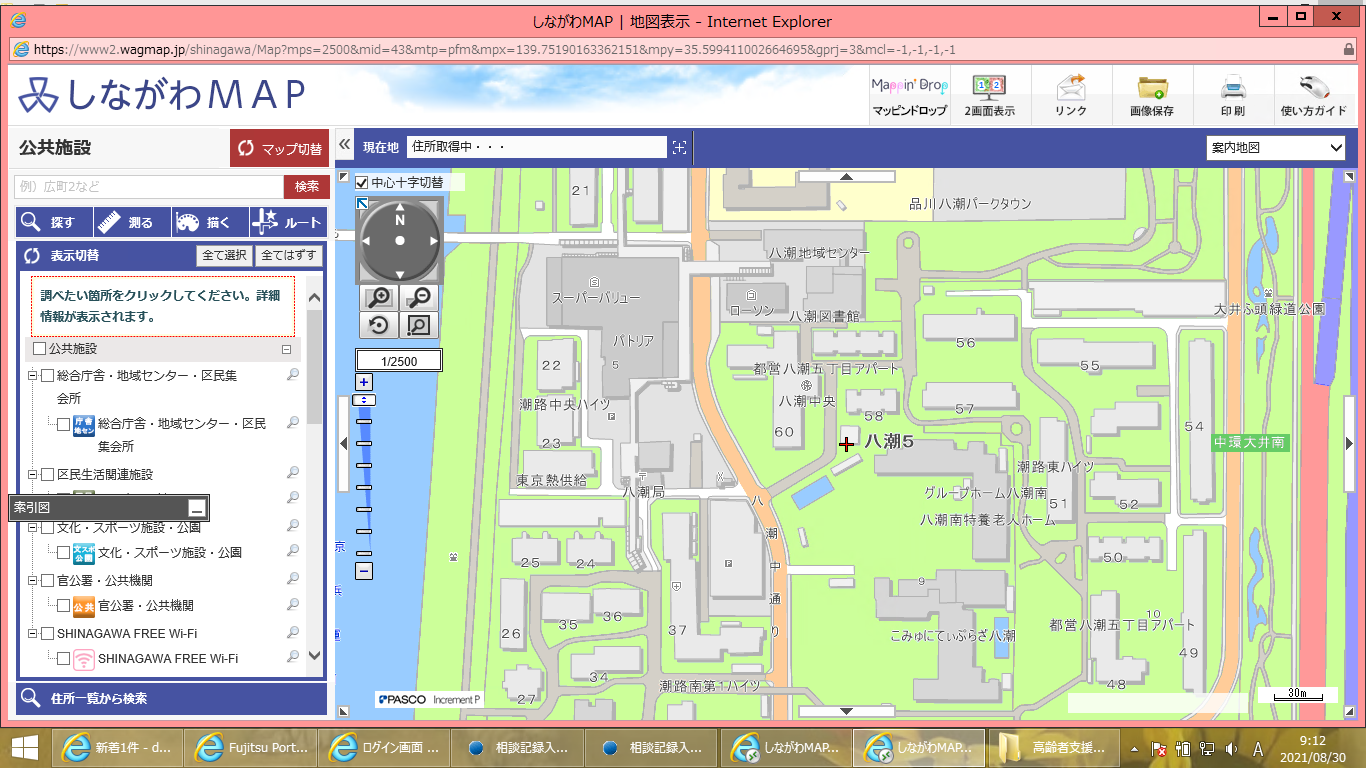 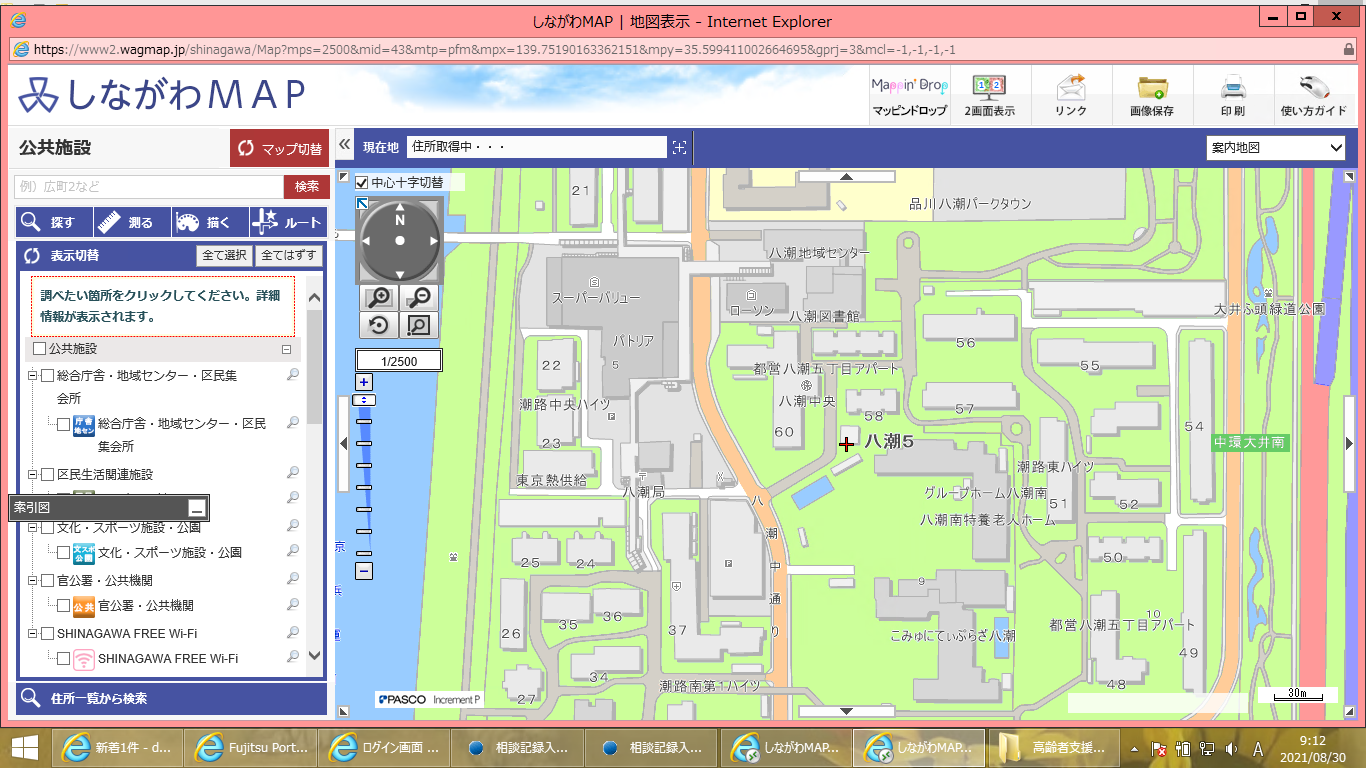 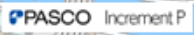 